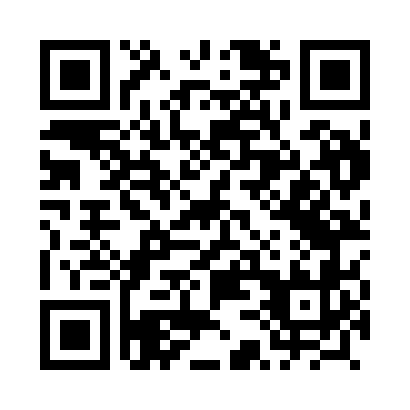 Prayer times for Wieszno, PolandMon 1 Apr 2024 - Tue 30 Apr 2024High Latitude Method: Angle Based RulePrayer Calculation Method: Muslim World LeagueAsar Calculation Method: HanafiPrayer times provided by https://www.salahtimes.comDateDayFajrSunriseDhuhrAsrMaghribIsha1Mon4:326:2712:555:237:249:132Tue4:296:2512:555:247:269:153Wed4:266:2312:545:257:279:174Thu4:236:2012:545:267:299:195Fri4:216:1812:545:277:319:216Sat4:186:1612:545:287:329:237Sun4:156:1412:535:297:349:258Mon4:126:1212:535:317:359:279Tue4:096:1012:535:327:379:3010Wed4:076:0712:535:337:399:3211Thu4:046:0512:525:347:409:3412Fri4:016:0312:525:357:429:3613Sat3:586:0112:525:367:439:3914Sun3:555:5912:525:377:459:4115Mon3:525:5712:515:387:479:4316Tue3:495:5512:515:397:489:4617Wed3:465:5312:515:407:509:4818Thu3:435:5112:515:417:519:5019Fri3:405:4912:505:427:539:5320Sat3:375:4712:505:437:559:5521Sun3:345:4512:505:447:569:5822Mon3:315:4312:505:457:5810:0023Tue3:285:4112:505:477:5910:0324Wed3:255:3912:495:488:0110:0525Thu3:225:3712:495:498:0210:0826Fri3:195:3512:495:508:0410:1127Sat3:165:3312:495:518:0610:1328Sun3:135:3112:495:518:0710:1629Mon3:105:2912:495:528:0910:1930Tue3:075:2812:495:538:1010:21